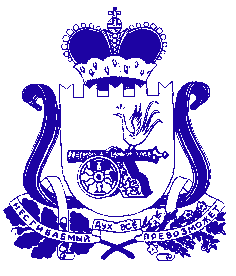 СОВЕТ ДЕПУТАТОВ  ПЕЧЕРСКОГО СЕЛЬСКОГО ПОСЕЛЕНИЯСМОЛЕНСКОГО РАЙОНА СМОЛЕНСКОЙ ОБЛАСТИЧЕТВЕРТОГО СОЗЫВАРЕШЕНИЕот 29 ноября 2023 г.                                                                                       № 64О даче согласия на заключение договора аренды земельного участка     Рассмотрев заявление директора ООО «Обслуживающая организация»                Г.И. Сыровой о предоставлении земельного участка путем заключения договора аренды, руководствуясь Уставом Печерского сельского поселения Смоленского района Смоленской области, Земельным кодексом РФ, Совет депутатов Печерского сельского поселения Смоленского района Смоленской области четвертого созыва,РЕШИЛ:Дать согласие на заключение договора аренды земельного участка с кадастровым номером 67:18:2300201:5035 общей площадью 5331 кв.м, расположенного по адресу: Смоленская область, Смоленский район,                 с. Печерск, ул. Смоленская.Данное решение вступает в силу с момента подписания.Глава муниципального образованияПечерского сельского поселения	Смоленского района Смоленской области                          Ю. Л. Митрофанов